ESCUELA SECUNDARIA TÉCNICA NÚM. 1 COORDINACIÓN DE SERVICIOS EDUCATIVOS COMPLEMENTARIOS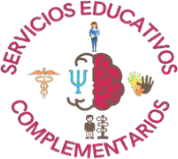 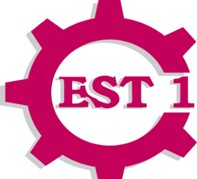 ENTREVISTA ÁREA DE PSICOLOGÍAES IMPORTANTE QUE REQUISITE EL PRESENTE FORMATO DE ENTREVISTA EN SU TOTALIDAD, YA QUE LA INFORMACIÓN OBTENIDA NOS PERMITIRÁ BRINDARLE LA ATENCIÓN OPORTUNA A SU HIJA(O). TODOS LOS DATOS PROPORCIONADOS SERÁN MANEJADOS CON ABSOLUTA DISCRECIÓN.INSTRUCCIONESPor favor llene los espacios o marque con una X según corresponda.DATOS DE IDENTIFICIACIÓNNombre del estudiante:			_		_	_	Edad: _	_ Apellido paterno	Apellido materno	Nombre(s)Gdo/Gpo a ingresar:	_		Fecha de nacimiento:	__Sexo:	M	F	Religión:	_	Lugar de nacimiento: _	_	_Calle y colonia: 	 	Número: _ 	Ha recursado algún grado:   NO	SI	¿Cuántas veces?		Grado recursado: 	¿Ha recibido previamente atención del área de psicología?	SI    NO	Causas:  _	_ 	_	_	_¿Se generó alta del proceso de terapia o se abandonó el proceso? _	_DATOS DE LA MADRE, PADRE DE FAMILIA O TUTOR DEL ESTUDIANTENombre del padre:	_	_	_Edad:	Ocupación:	Núm. Celular:	Tel. Casa:  	Escolaridad:	Religión:	_	Lugar de nacimiento:	_Nombre de la madre:_                                                                                                                      _		__	_ Edad:	Ocupación:	Núm. Celular:	Tel. Casa:  		Escolaridad: 	Religión: 	Lugar de nacimiento:	_Nombre del tutor:	_	_Edad:	Ocupación:	Núm. Celular:	Tel. Casa:  	Escolaridad: 	Religión: 	Lugar de nacimiento: 	Estado civil actual de los padres:Casados    __	Unión libre 	Divorciados  __	Separados  	Viudo(a) __ 	Madre/Padre soltero(a) ____MENCIONE TODOS LOS MIEMBROS QUE HABITAN LA CASADATOS CLÍNICOSNúmero nominal de hija (o): _	_¿El nacimiento fue?   Parto natural		Cesárea _	_	Parto inducido 	¿El embarazo llegó a término?	SI	NO	Meses de gestación al momento del nacimiento:  	¿Tuvo alguna complicación durante la gestación? SI _	NO	¿Cuáles?	_ 	_	_	_Complicaciones al momento del nacimiento: SI ___ NO    _ ¿Cuáles?	_	_ 	_	_	_Edad de gateo:  	Edad del balbuceo:  	Edad de la ablactación: _	_Edad en que se sentó:	Edad de la caminata 	 	Mencione alguna complicación que se haya presentado durante su desarrollo en la infancia:  	 	_	_	_	___ Indique con una X si su hija(o) ha presentado alguno(s) de los siguientes problemas: 	DIFICULTAD EN EL LENGUAJE 	PROBLEMA NEUROLÓGICO 	DIFICULTAD EN LA MOTRICIDAD 	TRASTORNO POR DÉFICIT DE ATENCIÓN 	TRASTORNO POR DÉFICIT DE ATENCIÓN	 	_PROBLEMA DE APRENDIZAJE CON HIPERACTIVIDADOTRO: ¿Cuál?	_ 	¿Cuenta con diagnóstico de algún especialista? 	_	_ 	¿Qué seguimiento le ha dado? 	_	Medicamentos	_		Atención psicopedagógica 	_	Terapia psicológica	 	    Apoyo a tareas 	_	Terapia de lenguaje	 	    PsicomotricidadIndique con una X si en la familia se han padecido algunas de las siguientes enfermedades:¿Hace cuánto tiempo lo detectaron?¿Qué miembro de la familia lo presenta y qué tratamiento le ha dado?BREVES DATOS ESCOLARESOcurrió su adaptación del preescolar y primaria de manera regular o esperada: SI	NO¿Qué sucedió? 	Logró establecer relaciones interpersonales funcionales con compañeros y maestros:	SI		NO 	¿Qué sucedió?  	Su actitud frente a la escuela ha sido: DE INTERÉS Y DISPOSICIÓN	RENUENCIA _ 	¿A que lo atribuye?  	¿Ha presentado fracasos escolares como reprobaciones, suspensiones o expulsiones de la escuela?SI  	NO  	Motivo:  	¿Cuál fue su promedio de aprovechamiento durante su educación primaria?	_HÁBITOSConsidera su hija (o) presenta problema en:Sueño  	Comida 	Realizar deberes de casa  	Realizar deberes escolares  	DISCIPLINA¿Quién ha sido responsable de la educación del adolescente? _	_¿Quién impone las reglas en casa?  	¿Cómo se hace obedecer la madre? _	_¿Cómo se hace obedecer el padre?  	¿Cuándo su hija(o) presenta alguna conducta o actitud que usted no aprueba, cómo reacciona usted?:Le castiga  	Le llama la atención de forma verbal  	Le ignora  	Le golpea  	Otra ¿mencione cuál?Si en la pregunta anterior respondió que le castiga, mencione ¿cómo es la reacción del adolescente cuando esto sucede?RELACIONES INTERPERSONALESDescriba la relación entre el adolescente y su madre: 	_	_	_	_ 	_	_	_Describa la relación entre el adolescente y su padre: _	_	_ 	_	_	_ 	_	_	_	_Describa el carácter del adolescente: 	_	_	_ 	_	_	__	_¿Es sencillo para el adolescente socializar con personas de su edad?	Sí	_ No _ 	Explique ¿porqué? 	_	_	_ 	_	_	_EVENTOS SIGNIFICATIVOSDe los siguientes eventos importantes que se mencionan a continuación, marque con una X los eventos que ha vivenciado. su hija(o): 	Muerte del padre	 	_Separación de los padres por trabajo 	Muerte de la madre	 	_ Cambio de domicilio 	Muerte de algún hermano	 	_Pérdida del empleo padre/madre 	Divorcio/separación de los padres	 	_Cambio de escuelaOtro:	_ 	¿Hace cuánto tiempo aconteció este evento? 	_	___	_¿Qué efectos ha tenido en la conducta y en el estado de ánimo del adolescente? 	 	 	_	_	_GRACIAS POR SU COLABORACIÓNNombre:Edad:Parentesco:Relación con el estudianteRelación con el estudianteRelación con el estudianteNombre:Edad:Parentesco:BuenaRegularMalaOtros problemas detectadosVISUALSI	NOTRATAMIENTO:¿A que edad se detectó?Otros problemas detectadosAUDITIVOSI	NOTRATAMIENTO:¿A que edad se detectó?EsquizofreniaDepresiónEpilepsiaTrastorno bipolarOtro:Otro:AnsiedadOtro:Otro: